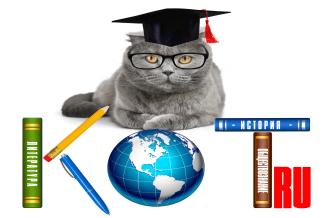 БЛАНК ОТВЕТОВДАННЫЕ УЧАСТНИКА:ОТВЕТЫ:Название олимпиады «ПЕРИНАТАЛЬНАЯ ПСИХОЛОГИЯ»ФИО участникаУчебное заведение, город ФИО, должность преподавателя-наставникаАдрес электронной почты преподавателяНомер задания1234567891011121314151617181920